Winter Fantasy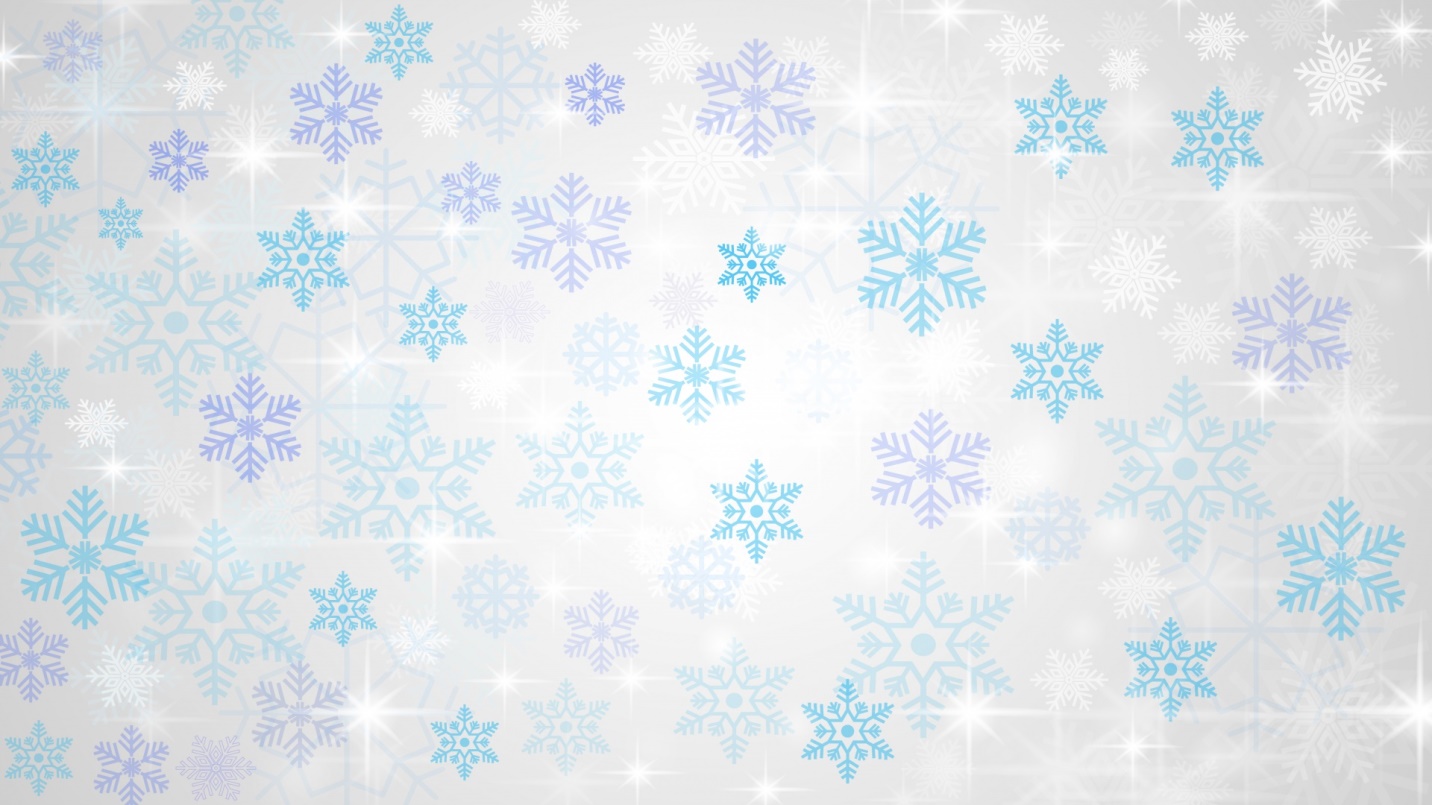 Presented by 2nd GradeConcert Date:  December 14, 2023Time:  7:00p.m.Place:  Hatfield Gym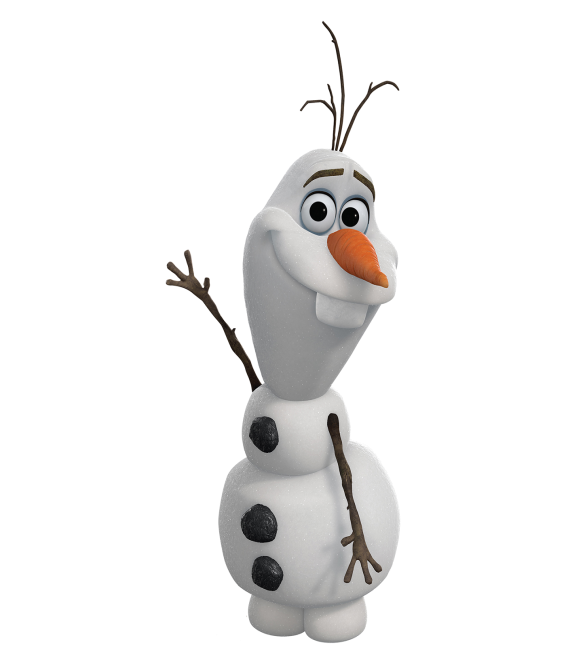 (Please be in your homeroom by 6:40p.m.)All of the practice videos are on my website:  rameytmusic.com  Go To Concert Songs Sing-A-Long TabScroll down to the 2nd Grade Songs Check It Out!